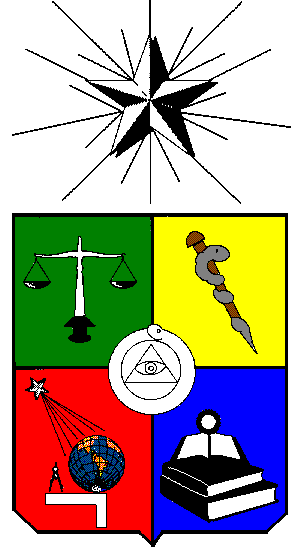 UNIVERSIDAD DE CHILEFacultad de Ciencias Químicas y FarmacéuticasDirección General de PrácticasSergio Livingstone P. 1007		FONO: 2978 2828			Secretaría Dirección General de Prácticas  Comuna INDEPENDENCIA						e-mail: practicas@ciq.uchile.clFecha:Prof. Maria Antonieta ValenzuelaJefe de Carrera de BioquímicaPresente Informo a Usted que el (la) estudiante de bioquímica Sr(ta).  desarrolló la Unidad de Investigación titulada:                                                                durante el semestre:Esta actividad estuvo dirigida por:                                                                  y fue calificada con nota: U.I inscrita y calificada Nº: Observaciones del desempeño del estudiante:Nombre y Firma Director de Unidad de Investigación: